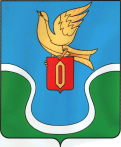 КАЛУЖСКАЯ ОБЛАСТЬМУНИЦИПАЛЬНОЕ ОБРАЗОВАНИЕГОРОДСКОЕ ПОСЕЛЕНИЕ "ГОРОД ЕРМОЛИНО"БОРОВСКОГО РАЙОНА КАЛУЖСКОЙ ОБЛАСТИГОРОДСКАЯ ДУМАРЕШЕНИЕ «  20  » декабря 2022 г.                                                                                                  N 76О внесении изменений в Положение «О порядке организации и проведения публичных слушаний в муниципальном образовании «Городское поселение «Город Ермолино", утвержденный Решением Городской Думы муниципального образования «Городское поселение «Город Ермолино" от 04.07.2018 г. № 51В соответствии со статьей 28 Федерального закона от 6 октября 2003 года №131-ФЗ «Об общих принципах организации местного самоуправления в Российской Федерации», Постановлением Правительством Российской Федерации от 03.02.2022 №101 «Об утверждении Правил использования федеральной государственной информационной системы «Единый портал государственных и муниципальных услуг (функций)», руководствуясь Уставом муниципального образования «Городское поселение «Город Ермолино», в целях обеспечения реализации права жителей муниципального образования «Городское поселение «Город Ермолино» на участие в обсуждении проектов муниципальных правовых актов по вопросам местного значения Городская Дума муниципального образования «Городское поселение «Город Ермолино» РЕШИЛА:1. Внести изменения Положение "О порядке организации и проведения публичных слушаний в муниципальном образовании «Городское поселение «Город Ермолино"п.4 статьи 5 изложить в следующей редакции:Решение (постановление) о назначении публичных слушаний вступает в силу со дня принятия. Решение (постановление) о назначении публичных слушаний, проект муниципального правового акта, выносимого на публичные слушания, подлежат опубликованию и обнародованию в средствах массовой информации, определенных органами местного самоуправления для официального опубликования нормативных правовых актов и иной официальной информации, а также на официальном сайте муниципального образования городского поселения город Ермолино в сети Интернет (далее официальный сайт).2. Для размещения материалов и информации, выносимых на публичные слушания, обеспечения возможности представления жителями муниципального образования своих замечаний и предложений по проекту муниципального правового акта, а также для участия жителей муниципального образования в публичных слушаниях с соблюдением требований об обязательном использовании для таких целей официального сайта может использоваться федеральная государственная информационная система «Единый портал государственных и муниципальных услуг (функций)», порядок использования которой устанавливается Правительством Российской Федерации от 03.02.2022 №101 «Об утверждении Правил использования федеральной государственной информационной системы «Единый портал государственных и муниципальных услуг (функций)».3. Настоящее Решение вступает в силу с момента его официального опубликования и размещения в сети Интернет на официальном сайте: admermolino.ru  Глава муниципального образования«Городское поселение «Город Ермолино»	                                                                Е.А. СамокрутоваПОЛОЖЕНИЕ"О ПУБЛИЧНЫХ СЛУШАНИЯХ В МУНИЦИПАЛЬНОМ ОБРАЗОВАНИИГОРОДСКОЕ ПОСЕЛЕНИЕ ГОРОД ЕРМОЛИНО "Статья 1. Основные понятияДля целей настоящего Положения используются следующие основные понятия:1) публичные слушания - форма реализации прав жителей муниципального образования на участие в процессе принятия органами местного самоуправления проектов муниципальных правовых актов по вопросам местного значения путем их публичного обсуждения;2) организация публичных слушаний - деятельность, направленная на оповещение о времени и месте проведения слушаний, ознакомление с проектом муниципального правового акта, обнародование результатов публичных слушаний и иных организационных мер, обеспечивающих участие населения муниципального образования в публичных слушаниях;3) участники публичных слушаний - заинтересованные жители муниципального образования, эксперты, представители органов местного самоуправления, средств массовой информации, общественных объединений и иные лица, пожелавшие принять участие в публичных слушаниях;4) инициатор публичных слушаний - органы местного самоуправления, а также инициативная группа совершеннолетних граждан, численностью не менее 10 человек, выступившая с инициативой проведения публичных слушаний;5) организационный комитет - специально сформированный коллегиальный орган, осуществляющий организационные действия по подготовке и проведению публичных слушаний;6) итоговый документ публичных слушаний - рекомендации (предложения), принятые большинством голосов от числа зарегистрированных участников публичных слушаний.Статья 2. Цели и принципы организации и проведения публичных слушанийОсновными целями организации и проведения публичных слушаний являются:1) обсуждение проектов муниципальных правовых актов с участием населения муниципального образования;2) выявление и учет общественного мнения по выносимому на публичные слушания вопросу местного значения;3) развитие диалоговых механизмов органов власти и населения муниципального образования;4) поиск приемлемых альтернатив решения важнейших вопросов местного значения;5) выработка предложений и рекомендаций по обсуждаемой проблеме.Подготовка, проведение и установление результатов публичных слушаний осуществляются на основании принципов открытости, гласности, добровольности, независимости экспертов.Статья 3. Вопросы, выносимые на публичные слушания1. Слушания могут проводиться по любым общественно значимым вопросам, проектам нормативных правовых актов, принимаемых в рамках полномочий органов местного самоуправления муниципального образования.2. В обязательном порядке на публичные слушания выносятся:1) проект Устава муниципального образования «Городское поселение «Город Ермолино», а также проект муниципального правового акта о внесении изменений и дополнений в данный Устав, кроме случаев, когда в устав муниципального образования вносятся изменения в форме точного воспроизведения положений Конституции Российской Федерации, федеральных законов, конституции (устава) или законов субъекта Российской Федерации в целях приведения данного устава в соответствие с этими нормативными правовыми актами;2) проект бюджета муниципального образования «Городское поселение «Город Ермолино» и отчет о его исполнении;2.1) проект стратегии социально-экономического развития муниципального образования «Городское поселение «Город Ермолино»3) вопросы о преобразовании муниципального образования «Городское поселение «Город Ермолино» за исключением случаев, если для преобразования требуется получение согласия населения муниципального образования «Городское поселение «Город Ермолино» выраженного путем голосования либо на сходах граждан. 4) проекты генеральных планов, проекты правил землепользования и застройки, проекты планировки территории, проекты межевания территории, проекты правил благоустройства территорий, проекты, предусматривающие внесение изменений в один из указанных утвержденных документов, проекты решений о предоставлении разрешения на условно разрешенный вид использования земельного участка или объекта капитального строительства, проекты решений о предоставлении разрешения на отклонение от предельных параметров разрешенного строительства, реконструкции объектов капитального строительства. Порядок организации и проведения публичных слушаний определяется с учетом положений законодательства о градостроительной деятельности.На публичные слушания могут выноситься иные вопросы в соответствии с действующим законодательством.Статья 4. Инициатива проведения публичных слушаний1. Публичные слушания проводятся по инициативе населения муниципального образования или органов местного самоуправления.2. Жители муниципального образования для инициирования публичных слушаний по вопросам местного значения формируют инициативную группу численностью не менее 10 человек, достигших 18-летнего возраста (далее - инициативная группа). Решение о формировании инициативной группы принимается ее членами на собрании и оформляется протоколом. В протоколе указываются вопросы, планируемые к вынесению на публичные слушания, а также перечисляются члены инициативной группы.3. До обращения с предложением о проведении публичных слушаний в представительный орган муниципального образования членами инициативной группы должно быть собрано не менее 100 подписей жителей муниципального образования, достигших возраста 18 лет, в поддержку проведения публичных слушаний по поставленному вопросу. Подписи должны быть собраны в срок, не превышающий 20 дней с момента подписания протокола о создании инициативной группы. Подписи в поддержку проведения публичных слушаний собираются посредством внесения их в подписные листы. Подписные листы включают Ф.И.О. и личную подпись лица, адрес и контактный телефон/электронный адрес. Расходы, связанные со сбором подписей, несет инициативная группа.4. Члены инициативной группы при обращении в представительный орган муниципального образования с предложением о проведении публичных слушаний подают следующие документы:- заявление с указанием вопроса, предлагаемого к вынесению на публичные слушания, и обоснованием необходимости его вынесения на публичные слушания;- сведения о членах инициативной группы (фамилия, имя, отчество, дата рождения, серия и номер паспорта гражданина или документа, заменяющего паспорт гражданина, адрес места жительства, личная подпись);- протокол о создании инициативной группы граждан;- подписи жителей в поддержку инициативы проведения публичных слушаний, оформленные в виде подписных листов.5. Представительный орган рассматривает поданные инициативной группой документы в течение 30 дней со дня их поступления.6. Представительный орган по результатам рассмотрения поданных инициативной группой документов большинством голосов принимает решение о назначении публичных слушаний или обоснованно отказывает в их назначении.7. При отклонении инициативы о проведении слушаний ее инициаторы могут повторно внести предложение о назначении слушаний по данной теме с приложением дополнительно собранных подписей жителей муниципального образования: не менее 300 подписей жителей муниципального образования, достигших возраста 18 лет. В этом случае слушания по данному вопросу местного значения назначаются представительным органом в обязательном порядке.Статья 5. Порядок назначения публичных слушаний1. Публичные слушания, инициированные населением или представительным органом муниципального образования, назначаются представительным органом. Публичные слушания, инициированные главой муниципального образования, назначаются главой муниципального образования.2. Решение (постановление) о назначении публичных слушаний по вопросам местного значения должно приниматься не позднее, чем за 20 дней до их проведения.3. В решении (постановлении) о назначении публичных слушаний указываются:- тема публичных слушаний (вопросы, наименование проекта муниципального правового акта, выносимого на публичные слушания);- инициатор проведения публичных слушаний;- дата и время проведения публичных слушаний;- место проведения публичных слушаний;- сроки и место представления предложений и замечаний по вопросам, обсуждаемым на публичных слушаниях, заявок на участие в публичных слушаниях.4. Решение (постановление) о назначении публичных слушаний вступает в силу со дня принятия. Решение (постановление) о назначении публичных слушаний, проект муниципального правового акта, выносимого на публичные слушания, подлежат опубликованию и обнародованию в средствах массовой информации, определенных органами местного самоуправления для официального опубликования нормативных правовых актов и иной официальной информации, а также на официальном сайте муниципального образования городского поселения город Ермолино в сети Интернет (далее официальный сайт).Для размещения материалов и информации, выносимых на публичные слушания, обеспечения возможности представления жителями муниципального образования своих замечаний и предложений по проекту муниципального правового акта, а также для участия жителей муниципального образования в публичных слушаниях с соблюдением требований об обязательном использовании для таких целей официального сайта может использоваться федеральная государственная информационная система «Единый портал государственных и муниципальных услуг (функций)», порядок использования которой устанавливается Правительством Российской Федерации от 03.02.2022 №101 «Об утверждении Правил использования федеральной государственной информационной системы «Единый портал государственных и муниципальных услуг (функций)».Статья 6. Порядок организации публичных слушаний1. Орган местного самоуправления, принявший решение о назначении публичных слушаний, формирует организационный комитет из числа депутатов представительного органа муниципального образования и сотрудников исполнительного органа муниципального образования в количестве не менее 3-7 человек, которые берут на себя обязанность по подготовке и проведению публичных слушаний. Организационный комитет на первом заседании, которое проводится в срок не позднее 3 дней с момента формирования, избирает из своего состава председателя, заместителя председателя и секретаря. Организационный комитет правомочен принимать решения при наличии на заседании более половины ее членов.2. В случае назначения публичных слушаний по инициативе населения представители инициативной группы имеют право непосредственно присутствовать и участвовать с правом совещательного голоса в заседаниях организационного комитета. В заседаниях организационного комитета вправе принимать участие представители органов местного самоуправления, представители средств массовой информации при предъявлении удостоверения.3. Расходы на подготовку и проведение публичных слушаний осуществляются из средств бюджета муниципального образования. Члены организационного комитета осуществляют деятельность по организации и подготовке публичных слушаний на общественных началах. Оплата работы экспертов, приглашенных организационным комитетом, осуществляется на основании договора и оплачивается из бюджета муниципального образования.4. Организационный комитет определяет не менее 2 экспертов, обладающих специальными знаниями по вопросу, выносимому на публичные слушания, и не позднее, чем за 10 дней до назначенной даты проведения публичных слушаний приглашает их к участию в подготовке экспертного заключения по обсуждаемому вопросу и предоставляет всю имеющуюся по проблематике публичных слушаний документацию. Экспертами должны быть подготовлены как минимум два варианта решения вопроса, выносимого на публичные слушания. Работа экспертов, приглашенных инициативной группой граждан, а также экспертов, самостоятельно заявивших о своем желании подготовить заключение по вопросу, выносимому на публичные слушания, не оплачивается из бюджета муниципального образования.5. Организационный комитет в рамках своей работы:- подготавливает повестку публичных слушаний и размещает итоговый вариант повестки в сети Интернет на сайте органов местного самоуправления;- запрашивает у органов местного самоуправления информацию и документацию, относящуюся к вопросам, выносимым на публичные слушания;- регистрирует участников публичных слушаний, принимает от граждан и экспертов заявки на выступления в рамках публичных слушаний;- размещает предложения и рекомендации, поступившие от граждан и экспертов по вопросам, выносимым на публичные слушания, на сайте органов местного самоуправления для ознакомления с ними жителей муниципального образования;- формирует единый документ для распространения на публичных слушаниях, содержащий все поступившие в адрес организационного комитета предложения с указанием лиц, их внесших;- производит информирование граждан о времени и месте проведения публичных слушаний через средства массовой информации, сеть Интернет иными способами;- организует проведение голосования участников публичных слушаний;- устанавливает результаты публичных слушаний;- подготавливает проект итогового документа, состоящего из рекомендаций, и передает его для опубликования и обнародования в средствах массовой информации, определенных органами местного самоуправления для официального опубликования нормативных правовых актов и иной официальной информации, а также на официальных сайтах органов местного самоуправления в сети Интернет;- организует оформление рекомендаций и предложений, принятых на публичных слушаниях по итогам обсуждения поставленного вопроса и передает их в орган местного самоуправления, назначивший публичные слушания.6. Полномочия организационного комитета прекращаются после официальной передачи рекомендаций и предложений, принятых на публичных слушаниях, в орган местного самоуправления.Статья 7. Порядок проведения публичных слушаний1. Публичные слушания проводятся в удобное для жителей муниципального образования время, по нерабочим дням с 11.00 до 18.00, либо по рабочим дням начиная с 17.00 и заканчивая не позднее 20.00.2. Публичные слушания проводятся в отапливаемом, электрифицированном помещении, находящемся в транспортной доступности. Организационный комитет публичных слушаний обязан обеспечить беспрепятственный доступ в помещение, в котором проводятся слушания, желающим участвовать в слушаниях. Доступ в помещение прекращается только в том случае, если заняты все имеющиеся в нем места. В зале, где будут проводиться слушания, в первую очередь размещаются лица, записавшиеся на выступление.3. За 30 минут перед открытием публичных слушаний начинается регистрация участников с указанием фамилии, имени, отчества, места работы и адреса участника слушаний.4. Председательствующим на публичных слушаниях является председатель организационного комитета. Он открывает слушания и оглашает перечень вопросов публичных слушаний, предложения по порядку проведения слушаний, представляет себя, секретаря, указывает инициаторов проведения слушаний. Секретарь организационного комитета ведет протокол публичных слушаний.5. Председательствующий предоставляет слово лицу, уполномоченному инициаторами проведения публичных слушаний.6. После выступления проводятся прения. Очередность выступлений определяется очередностью подачи заявок, зарегистрированных организационным комитетом как до дня публичных слушаний, так при наличии возможности и в течение процедуры слушаний.7. Председательствующий вправе в любой момент объявить перерыв в публичных слушаниях с указанием времени перерыва.8. Участники слушаний вправе снять свои рекомендации и (или) присоединиться к предложениям, выдвинутым другими участниками публичных слушаний.9. По итогам обсуждений составляется единый список предложений и рекомендаций по решению вопроса местного значения, вынесенного на публичные слушания.10. Председательствующий после составления итогового документа с предложениями и рекомендациями ставит на голосование присутствующих итоговый вариант/варианты решения вопроса местного значения. Решения на публичных слушаниях принимаются путем открытого голосования простым большинством голосов от числа зарегистрированных участников слушаний. Каждый присутствующий на слушаниях обладает одним голосом, который он отдает за один из предложенных экспертами вариантов решения вопроса местного значения с учетом рекомендаций, выработанных в рамках слушаний. Результаты голосования заносятся в протокол.11. Организационный комитет в течение 10 дней оформляет результаты публичных слушаний в единый документ и передает его копии в органы местного самоуправления, инициативной группе, а также передает его для опубликования и обнародования в средствах массовой информации, определенных органами местного самоуправления для официального опубликования нормативных правовых актов и иной официальной информации, а также на официальных сайтах органов местного самоуправления в сети Интернет.Статья 8. Результаты публичных слушаний1. Итоговый документ, принятый в рамках публичных слушаний, носит рекомендательный характер для органов местного самоуправления муниципального образования.2. Итоговый документ публичных слушаний по каждому вопросу публичных слушаний подлежит обязательному рассмотрению органом местного самоуправления, ответственным за принятие решения по вопросам, выносившимся на публичные слушания. Итоги рассмотрения в обязательном порядке доводятся до инициаторов публичных слушаний и до населения муниципального образования путем передачи информации для опубликования и обнародования в средствах массовой информации, определенных органами местного самоуправления для официального опубликования нормативных правовых актов и иной официальной информации, а также на официальных сайтах органов местного самоуправления в сети Интернет.Приложение 1к Положению о порядке организации и проведения публичных слушаний в муниципальном образовании «Городское поселение «Город Ермолино»Протоколобщественных обсуждений или публичных слушанийN ________ от ___________________По проекту___________________________________________________________________________                          (наименование проекта)1. Общие сведения о проекте, представленном на публичные слушания:____________________________________________________________________________________________________________________________________________________________________________________________________________________________________________________________________________________________________________2. Заявитель______________________________________________________________________________________________________________________________________________________3. Организация-разработчик___________________________________________________________________________    (наименование, юридический адрес, телефон, адрес электронной почты)4. Правовой акт о назначении общественных обсуждений или публичных слушаний(дата, номер, заголовок)______________________________________________________________________________________________________________________________________________________5. Срок проведения общественных обсуждений или публичных слушаний______________________________________________________________________________________________________________________________________________________6.  Формы  оповещения  о  проведении  общественных обсуждений или публичныхслушаний (название, номер, дата печатных изданий и др. формы)____________________________________________________________________________________________________________________________________________________________________________________________________________________________________________________________________________________________________________7. Сведения о проведении экспозиции по материалам (где и когда проведена)______________________________________________________________________________________________________________________________________________________8.  Сведения  о проведении открытого собрания участников публичных слушаний(где   и  когда  проведено,  состав  и  количество  участников,  количествопредложений и замечаний)____________________________________________________________________________________________________________________________________________________________________________________________________________________________________________________________________________________________________________                             Подпись: секретарь общественных обсуждений или                                                         публичных слушанийПриложение 2к Положениюо порядке организации и проведения публичных слушаний в муниципальном образовании «Городское поселение «Город Ермолино»ЗАКЛЮЧЕНИЕО РЕЗУЛЬТАТАХ ОБЩЕСТВЕННЫХ ОБСУЖДЕНИЙИЛИ ПУБЛИЧНЫХ СЛУШАНИЙПО ПРОЕКТУ/ВОПРОСУ_________________________________________________________________________________________________________________________________________________________________________________________________________________________________                      (наименование проекта/вопроса)1.  Общие сведения о проекте, представленном на общественные обсуждения илипубличные слушания:_________________________________________________________________________________________________________________________________________________________________________________________________________________________________2. Заявитель_________________________________________________________________________________________________________________________________________________________________________________________________________________________________3. Организация-разработчик______________________________________________________________________________________________________________________________________________________    (наименование, юридический адрес, телефон, адрес электронной почты)4. Правовой акт о назначении общественных обсуждений или публичных слушаний(дата, номер, заголовок)_________________________________________________________________________________________________________________________________________________________________________________________________________________________________5. Срок проведения общественных обсуждений или публичных слушаний_________________________________________________________________________________________________________________________________________________________________________________________________________________________________6.  Формы  оповещения  о  проведении  общественных обсуждений или публичныхслушаний (название, номер, дата печатных изданий и др. формы)_________________________________________________________________________________________________________________________________________________________________________________________________________________________________7. Сведения о проведении экспозиции по материалам (где и когда проведена)_________________________________________________________________________________________________________________________________________________________________________________________________________________________________8.  Сведения о проведении открытого заседания участников публичных слушаний(где   и  когда  проведено,  состав  и  количество  участников,  количествопредложений и замечаний)_________________________________________________________________________________________________________________________________________________________________________________________________________________________________Предложения и замечания участников публичных слушаний, количество, выводы.9.  Сведения о протоколе общественных обсуждений или публичных слушаний(когда утвержден)______________________________________________________________________________________________________________________________________________________10.  Выводы  и  рекомендации  по  проведению  общественных  обсуждений  илипубличных слушаний по проекту:______________________________________________________________________________________________________________________________________________________Подписи представителей Администрации/членов                                комиссии __________________________________Приложениек Решению Городской Думы муниципального образования «Городское поселение «Город Ермолино» от 04.07. 2018 № 51в редакции от 2022 годаПредложения и замечания участников общественных обсуждений или публичных слушанийКоличество